Berufsausbildungen / Weiterbildungen (bitte sämtliche relevanten Aus- / Weiterbildungen aufführen, alternativ kann ein Lebenslauf mit den benötigten Angaben beigelegt werden)Berufliche Tätigkeiten(bitte die bisherigen Arbeitgeber aufführen) Schriftliche Bestätigung des Arbeitgebers	Wir möchten sicherstellen, dass Ihnen der Besuch des gesamten Lehrgangs möglich ist. Deshalb bitten wir 	Sie, sich durch Ihren Arbeitgeber schriftlich bestätigen zu lassen, dass er/sie mit dem Besuch dieses 	Lehrgangs einverstanden ist und Sie zeitlich freistellt. Bitte benutzen Sie dazu das entsprechende 	Formular auf der Rückseite.Finanzierung des Lehrgangs	privat ☐	teilweise ☐	Institution ☐Beilagen: Aktuelle Stellenbeschreibung Kopie(n) des Abschlusses der Grundausbildung(en)  Organigramm der Institution Schriftliche Einverständniserklärung des Arbeitgebers (siehe Formular) Aktuelles Foto Nachweis von Fort- und WeiterbildungIch habe das Detailprogramm gelesen und bin mit den dort beschriebenen Rahmenbedingungen einverstanden. Meine Anmeldung ist verbindlich.Zudem bestätige ich die Kenntnisnahme über das Branchenwissen.Ort / Datum					Unterschrift Antragsteller/in_____________________________		___________________________________________Bestätigung Arbeitgeber/InBeilagenblatt zur Anmeldung des Lehrgangs:Organisationsleiter/in im sozialen und sozialmedizinischen BereichOL-35 / Januar 2025 – November 2026Hiermit bestätigen wir, dass wir Frau/ Herr _________________________________________ in ihrem/seinen Lehrgang unterstützen und unseren Beitrag zu einem optimalen Lernerfolg leisten.Wir sind besorgt, dass unsere Mitarbeiterin/unser Mitarbeiter die nötigen Kompetenzen und Ressourcen im Zusammenhang mit den zu leistenden Kompetenznachweisen erhält.Name der Institution					Datum und Unterschrift Vorgesetzte/r____________________________________		____________________________________________Zusätzliche Bemerkungen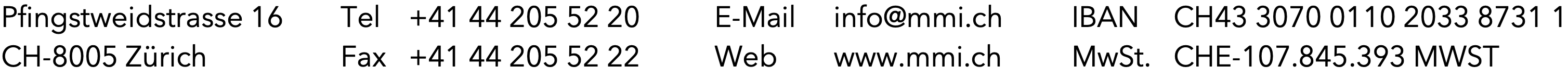 Anmeldung Lehrgang Organisationsleiter/in im sozialen und sozialmedizinischen BereichOL-9 / Januar 2025 – November 2026PersonalienPersonalienName, VornameAdressePLZ + OrtGeburtsdatumTelefon privatMobiltelefonE-Mail privatAngaben für kantonale StatistikAngaben für kantonale StatistikSteuerrechtlicher Wohnsitz / KantonStaatsangehörigkeit / HeimatortAHV-Nr.756.______.______.____ArbeitgeberArbeitgeberArbeitgeberName ArbeitgeberTrägerstruktur (Verein, GmbH, andere)Trägerstruktur (Verein, GmbH, andere)AdressePLZ + OrtTelefon E-Mail InternetadresseFunktion/TätigkeitFunktion/TätigkeitFunktion/TätigkeitFunktion/TätigkeitFunktion/TätigkeitFunktion/TätigkeitGegenwärtige Funktionsbezeichnung (bitte Organigramm beilegen)Gegenwärtige Funktionsbezeichnung (bitte Organigramm beilegen)Gegenwärtige Funktionsbezeichnung (bitte Organigramm beilegen)Gegenwärtige Funktionsbezeichnung (bitte Organigramm beilegen)Gegenwärtige Funktionsbezeichnung (bitte Organigramm beilegen)☐  Bereichsleitung ☐  Co-Leitung☐  andere: Gegenwärtige HauptaufgabenGegenwärtige HauptaufgabenGegenwärtige HauptaufgabenGegenwärtige HauptaufgabenGegenwärtige HauptaufgabenGegenwärtige HauptaufgabenIn dieser Funktion seitIn dieser Funktion seitLeitungsumfang in ProzentenLeitungsumfang in ProzentenAnzahl der Ihnen unterstellten päd. ausgebildeten Mitarbeiter:Anzahl der Ihnen unterstellten päd. ausgebildeten Mitarbeiter:Anzahl der Ihnen unterstellten päd. ausgebildeten Mitarbeiter:Anzahl der Ihnen unterstellten päd. ausgebildeten Mitarbeiter:Führungserfahrung (ausgebildete Fachkraft, mind. >2 Jahre Erfahrung)Führungserfahrung (ausgebildete Fachkraft, mind. >2 Jahre Erfahrung)Führungserfahrung (ausgebildete Fachkraft, mind. >2 Jahre Erfahrung)Führungserfahrung (ausgebildete Fachkraft, mind. >2 Jahre Erfahrung)Führungserfahrung (ausgebildete Fachkraft, mind. >2 Jahre Erfahrung)Führungserfahrung (ausgebildete Fachkraft, mind. >2 Jahre Erfahrung)GruppenleitungGruppenleitungBereichsleitungBereichsleitungBereichsleitungAnzahl JahreBegründung des Weiterbildungswunsches:AusbildungenAusbildungenAusbildungenZeitraumAusbildungsstätteFähigkeitszeugnis / Diplom alsWeiterbildungenWeiterbildungenWeiterbildungenWeiterbildungenWeiterbildungAnbieterZeitraumAbschluss / Zertifikat/ DiplomArbeitgeberArbeitgeberArbeitgeberArbeitgeberArbeitgeberNameOrtvonbisFunktion/PensumBitte senden Sie die Unterlagen inkl. Einverständniserklärung des Arbeitgebers an:Marie Meierhofer Institut für das KindKurssekretariatPfingstweidstr. 16CH-8005 Zürich